2024 - 2025 ACADEMIC YEAR INTERNSHIPS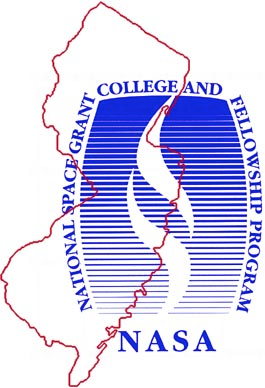 NEW JERSEY SPACE GRANT CONSORTIUMA NASA – Sponsored ProgramThe New Jersey Space Grant Consortium (NJSGC) is pleased to announce the availability of academic year internships (formerly called fellowships) for science, engineering, or mathematics (STEM) undergraduate students in New Jersey colleges and universities.BackgroundThe objectives of the New Jersey Space Grant are to develop programs to further aerospace and STEM education, as well as to foster research and development in New Jersey. One of our programs is to fund academic year research internships to undergraduate students at New Jersey universities and colleges.Internship DetailsThe internship recipient must conduct research relevant to one of NASA’s missions as outlined in the NASA Program Directorate web site www.nasa.gov/about/directorates/index.htmlThe intern must be a full-time student in a New Jersey college. A faculty member in that college has to agree to supervise the research of the intern.The internship amount is $2,000 per student.By NASA mandate, only U.S. citizens are eligible.Underrepresented minorities are especially encouraged to apply.Award Procedures and RequirementsIt is the responsibility of NJSGC affiliate institutions to publicize the internships, select the internship recipients, and monitor their progress. Each internship recipient is required to have an advisor for their research. NJSGC will not find an advisor for an applicant.Interns must write a final report outlining the research that they have conducted.NJSGC support must be acknowledged in any publication, presentation, or poster.Internship recipients must prepare a poster at the end of their internship and present it at the annual academic year intern poster session, to be held in late spring, 2025.NASA requests NJSGC to conduct longitudinal tracking of its internship recipients. The intern will be asked to pledge to provide NJSGC information of their progress and career selection for a period of five years after the end of the internship. Please note: Such information is requested only for statistical purposes and will be published only in aggregate form—names of recipients will remain confidential. The data will only be shared with NASA.Additional InformationAdditional Information can be found at our web site, http://njsgc.rutgers.edu or by contacting the Program Coordinator Mr. Joseph S. Miles at jmiles@stevens.edu or 201-216-8964, or the Business and Communications Director Ms. Cassandra Schroeder at the NJSGC office at njsgc@soe.rutgers.edu or 848-445-4758. Our mailing address is New Jersey Space Grant Consortium, Room B-228A School of Engineering, 98 Brett Road, Piscataway, N.J., 08854.NEW JERSEY SPACE GRANT CONSORTIUMAPPLICATION FORM for ACADEMIC YEAR INTERNSHIPSDeadline: Monday September 10, 2024 (please apply sooner)Please email to: The NJSGC campus representative of your academic institution. Find your campus representative at http://njsgc.rutgers.edu/content/affiliates-and-their-representativesSupporting documents needed (should be sent together with the application): Application (this form)Transcript (unofficial transcript is OK)Statement describing career goals, preferred advisor and research topic (~300 words)One letter of recommendation (in a sealed envelope, can be from advisor)Your advisor needs to fill out the NJSGC faculty volunteer match form upon your acceptanceName (last, first)Address (campus)Address (mailing)Phone, email (required)Congressional district (home)Date of birth Gender  [   ] Male    [   ] FemaleEthnicity (circle one)White   African Amer.  Hispanic   Native Amer.  Other: _______Current academic institutionDepartment/degreeCredits earned and grade point averageProposed research topic and/or areaAdvisor name, affiliation, contact info (phone, email) – this field cannot be left blankDate and signature